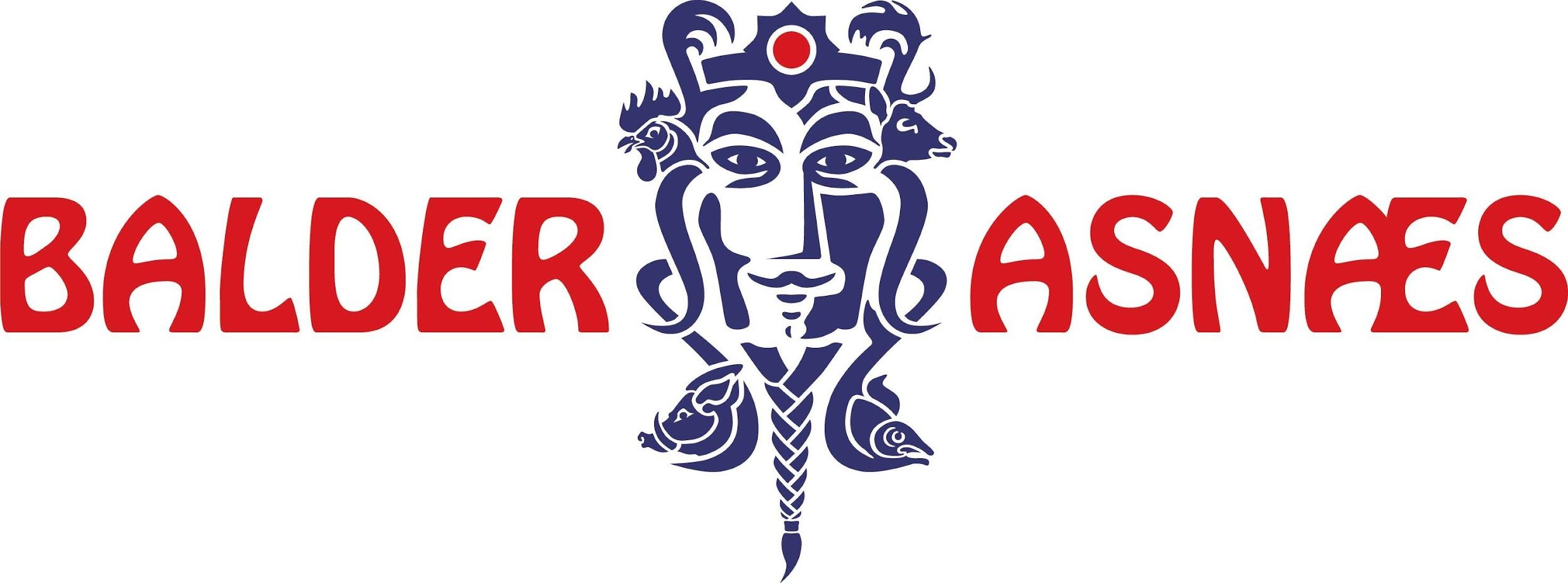 UDVIKLINGSPLAN 2022-24 FOR BALDER GRUPPEVi har en udviklingsplan i Balder Gruppe for at kunne sætte retning og ramme for Gruppens udvikling de næste to år. Når Balder Gruppe vedtager udviklingsplanen, beslutter vi, hvad der er særligt vigtigt for os som gruppe. Det afklarer vores handlerum og giver os mulighed for at trække i samme retning.Vi tror i Balder Gruppe på det gode spejderarbejde som metode til at udvikle børn og unge til initiativrige, kreative, ansvarlige og handlekraftige mennesker. Langt flere børn og unge fortjener nemlig at være med i vores udviklende fællesskab – og samtidig får vi et bedre spejderarbejde ved at være flere.Denne udviklingsplan indeholder input fra hele gruppen, såvel ledere og bestyrelse til den enkelte gren.Der er mål for alle i denne plan.Udviklingsplanen er opdelt som følger:Hele gruppen 	(Mål & Indsatsområder)Bestyrelse          (Mål & Indsatsområder)Ledere 	(Mål & Indsatsområder)Familiespejd (Mål & Indsatsområder)Mini gren 	(Mål & Indsatsområder)Junior gren 	(Mål & Indsatsområder)Trop 	(Mål & Indsatsområder)Klan 	(Mål & Indsatsområder)Udviklingsplan for Balder Gruppe MÅL FOR HELE GRUPPEN Vi fremstår som én samlet gruppe med en stærk fælles holdånd Kammeratskab er for os den vigtigste værdi  Vi lægger stor vægt på samarbejde på tværs af grenene Vi ser det som en styrke for gruppen at lave projekter/samarbejde med andre grupper Vi ønsker at udvikle gruppen ved at deltage i pilotprojekter og involvere os i samfundets tilbud Have skabt og nedskrevet en røde tråd i gruppen for at styrke og udvikle den At sende minimum to deltagere til Korpsrådsmøde hvert år INDSATSOMRÅDE FOR HELE GRUPPENVi styrker fællesskabet på tværs af grenene ved at lave fælles arrangementer: Vi afholder oprykning en gang årligt Vi tager på grentur minimum en gang om åretFormål: Vi skaber sammenhold i grenen, ved at arbejde ekstra tæt. ”Åbent hus” for evt. nye spejdere, samt forældre, med et løb eller andet spejderrelateret.Formål: At skaffe nye spejdere, samt kendkab til spejderlivetLedere og bestyrelse arbejder sammen.Referat fra ledermøder og betyrelsesmøder lægges på fælles googledrev og der ligges et åbent referat på vores hjemmesideBestyrelsen og lederne holder julefrokost sammenGruppelederen skal være bindeleddet mellem bestyrelse og ledere. Bestyrelsen tilskynder ledergruppen til en årlig ledertur, for at styrke sammenholdet lederne imellem. Turen skal have et spejderrelateret indhold. 6. Forældresamarbejde: Juletræssalget skal være forældrebesatForældreinddragelse i forhold til vedligehold, Vig Festival, grønne foldereVi afholder 2 arbejdsdage om året, hvor forældre hjælper til med at vedligeholde hytten og grundenVores gruppe skal have stor lokal synlighed:Ved aktiviteter der er spejderrelaterede, SKAL man være iført uniform, for bestyrelse skal det være synligt at de kommer for Balder GruppeÅbent hus.Vi deltager i byens høstmarked minimum hvert andet år. SommerparadeJuletræssalget ved Asnæs og Vig Centeret.Nogle mærker kan evt. tages i lokalområdet, så befolkningen kan se hvad spejderne laver, samtidig med at spejderne får taget et mærke. Udviklingsplan for bestyrelsenMÅL FOR BESTYRELSEN En bestyrelse på minimum 5 medlemmer, hvor arbejdet kan fordeles blandt medlemmerne.At hjemmesiden er opdateret, At der laves en nedskrevet ansvarsfordeling i forhold til de opgaver som er i bestyrelsen                                                                                                                                                                                           INDSATSOMRÅDE FOR BESTYRELSENEn fuldtallig bestyrelse:Det antal bestyrelsesmedlemmer grupperådet har vedtaget for den pågældende bestyrelsesperiode incl. suppleanter. Være ude i god tid med opfordring til at stille op.Det optimale vil være en bestyrelse på 10 medlemmer, incl. suppleanter og unge i bestyrelsen. 
Bestyrelsen tilstræber at holde 5 bestyrelsesmøder pr. år.               Lokal synlighed: Bestyrelsen deltager i arrangementer som kan skaffe flere spejdere til, så som Høstmarked og Åbent hus.   Deltager i eksterne lokale arrangementer relateret til spejderarbejdet i forbindelse med tiltag for børn og unge. Økonomi:Likviditetsopfølgning i forbindelse med hvert bestyrelsesmøde. Og budgetopfølgning hvert 2. kvartalOpsparing til kommende større lejre, hensættes kr. 10.000 pr år på særlig konto.Udviklingsplan for Balder Gruppe (leder gruppen) MÅL FOR LEDERNEAlle ledere brænder for at give spejderne en god barndom/ungdom Vi vil at alle skal føle sig som en del af gruppen Vi brænder for De Blå Værdier: Kammeratskab, Ansvar, Friluftsliv, Sjov og Udfordring  Alle ledere er ét stort team, der har til formål at få hele gruppen til at fungere Det skal være sjovt at være leder i vores gruppe Alle grene repræsenteres på ledermøderneINDSATSOMRÅDE FOR LEDERNEAt lederne tager på kurser, divisionsarrangementer, korpsarrangementer og andre spejderrelaterede arrangementer.Formål: At bliver klogere/få nye færdigheder/Udvikle sig/få genopfrisket hukommelsen og samtidigt få et godt socialt netværk uden for gruppen.Vi afholder årligt et socialt arrangement for lederneFormål: Det er vigtigt at lederne fungerer med hinanden på tværs af grenene og skabe en fælles holdånd. Hvis ikke lederne har det godt med hinanden, kan vi ikke lave godt spejderarbejde for vores børn og unge.Udviklingsplan for Balder Gruppe (Familiespejd-grenen) Bedst fungerende gren vil være et antal på 10-15 spejdere og minimum 2 ledere.Max. antal på 20 spejdere, herefter bør der oprettes en venteliste.MÅL FOR FAMILIESPEJD·        At være minimum 10 familiespejder hvert år·        Alle fortsat får en god indgangsvinkel til deres videre spejderliv·        At vise at spejder er en spændende verden af muligheder·        At gøre familiespejderne klar til deres mini eventyr·        At pointere at vi er spejdere og ikke går til spejder.·        At lære at respektere andres forskellighederINDSATSOMRÅDE FOR FAMILIESPEJDERVi vil arbejde med spejderloven med fokus på at være en god kammerat. Vi vil arbejde med spejderfærdigheder inden for områderne:·              Kniv og sikkerhed omkring kniven·              Båltænding og bål sikkerhed·              Knob·              Mad over bål og stormkøkken·              Trøste (let førstehjælp) Derudover vil vi have fokus på områderne·              Udeliv·              Natur·              Lege·              Krible krable·              Skovens dyr·              Klar dig selvVi vil arbejde på at have en god forældrekontakt, da det er vigtigt for det videre forløb i gruppen. Det er jo forældrene som har mulighed for at skabe rammerne for deres børn.Udviklingsplan for Balder Gruppe (mini-grenen)Bedst fungerende gren vil være et antal på 15-20 spejdere og minimum 3 ledere.Max. antal på 30 spejdere, herefter bør der oprettes en venteliste.MÅL FOR MINIERNEAt være minimum 15-20 minier hvert årAlle forsat får en god indgangsvinkel til deres videre spejderlivAt vise at vi er mere end bare en pasningsordningAt gøre minierne klar til deres juniorlivAt pointere at vi er spejdere og ikke går til spejder.At lære at respektere andres forskellighederINDSATSOMRÅDE FOR MINIERNEVi vil arbejde med spejderloven med fokus på at være en god kammerat.Vi vil arbejde med spejderfærdigheder indenfor områderne:Kniv og sikkerhed omkring knivenBåltyper og båloptændingKnob og brugen herafMad over bål og stormkøkkenDerudover vil vi have forkus på områderneUdeliv NaturKommunikationOrienteringKlar dig selvVi vil arbejde på at have en god forældrekontakt, da det er vigtigt for det videre forløb i gruppen. Det er jo forældrene som har mulighed for at skabe rammerne for deres børn.Udviklingsplan for Balder Gruppe (Junior-grenen)MÅL FOR JUNIORERNE At gøre Junior grenen til en stabil gren med ca.15 spejdere fordelt på tre faste Patruljer i løbet af tre år. At der minimum er tre faste ledere på hvert spejdermøde.Faste rammer og regler for juniorerne, Når man er til spejder er man en del af et større fællesskab, hvor der skal være plads til forskelligheder.Udvikle og fastholde gode sociale kompetencer hos spejderen.Arbejde med spejderloven og spejdermetoden (se indsatsområder) med særlig vægt på oplevelser og ture, Patruljeliv, friluftliv og learning by doing.INDSATSOMRÅDE FOR JUNIORERNESpejderlovenDen der er med i spejdernes fællesskab, gør sit bedste for:at finde sin egen tro og have respekt for andresat værne om naturenat være en god kammeratat være hensynsfuld og hjælpe andreat være til at stole påat høre andres meninger og danne sine egneat tage medansvar i familie og samfundSPEJDERLØFTEJeg lover at overholde spejderloven.Spejdermetoden.Spejdermetoden er en samlet pædagogik som beskriver de aktiviteter, som spejderne arbejder med, den arbejdsform, som spejderne bruger, den måde, spejderarbejdet bliver ledet på.Spejdermetoden består af otte elementer Oplevelser. Learning by doing Patruljeliv Friluftsliv Værdier Medbestemmelse og ansvarlighed Aktiviteter og færdighederSamfundsliv. Den helhed og sammenhæng, som disse elementer er et udtryk for, er et særkende for DDS - og ingen af elementerne kan derfor udelades i det daglige spejderarbejde. Spejdermetoden benyttes i alle spejdersammenhænge for børn, unge og voksne. Udviklingsplan for Balder Gruppe (Troppen) Bedst fungerende gren vil være et antal på 12 spejdere og minimum 2 ledere.Minimum antal på 3 spejdere og 1 leder. MÅL FOR TROPPEN·        Det skal være sjovt, udfordrende og læringsrigt at være i troppen.·        Troppen skal lære at tage ansvar for sig selv og andre.·        Troppen skal udvikles til selvstændige individer.·        Troppen skal have respekt for sig selv og hinanden.·        Troppen skal arbejde efter forløbsmetoden (idegenerering, planlægning, udførelse og evaluering).·        Troppen skal arbejde efter spejderideén (spejderprincipperne, spejderloven og spejderløftet samt spejdermetoden).·        Troppen skal motiveres til at deltage i korpsets lederuddannelser, samt at deltage i løb og arrangementer - lokale, regionale, nationale og internationale.o   Med det formål at troppen skal møde andre spejdere, danne netværk og udfordres, samt udvikle sig selv.o   Trop skal lære at samarbejde, organisere, have og tage ansvar, være aktiv deltager og kunne udføre et møde/arrangement/løb/weekendtur etc.·        Troppen skal kunne evaluere og reflektere over egen indsats og egne erfaringer.o   Med det formål at troppen skal lære af deres oplevelser og egne erfaringer og kunne udvikle sig vha. refleksion.o   Vi vil arbejde med spejderfærdigheder – som især om befatter:Børn leder børnSpejdere danner netværkSpejdere tager ansvarSpejdere udvikler sig og lærer nyt·        Troppen skal have kendskab til basal overlevelse.·        Troppen vil deltage i mange forskellige spejderløb.INDSATSOMRÅDE FOR TROPPENVi vil arbejde med spejderloven med fokus på:·        At finde sin egen tro og have respekt for andres·        At værne om naturen·        At være en god kammerat·        At være hensynsfuld og hjælpe andre·        At være til at stole på·        At høre andres meninger og danne sine egne·        At tage medansvar i familie og samfundDer arbejdes på at man som tropsspejder har sit udstyr i orden. (Sovepose. Liggeunderlag, regntøj, pandelampe, kompas mv.)Udviklingsplan for Balder Gruppe (Klan) Der har ikke været en aktiv klan endnu og vi forventer ikke at have nogen klan de næste to år.[UDVIKLINGSPLAN]2022-2024Denne udviklingsplan indeholder input fra hele gruppen, bestyrelse og ledere til den enkelte gren, med mål og indsatsområder for alle.Færdige udarbejdelse d. 31/1-2022 for Balder Gruppe Asnæs.